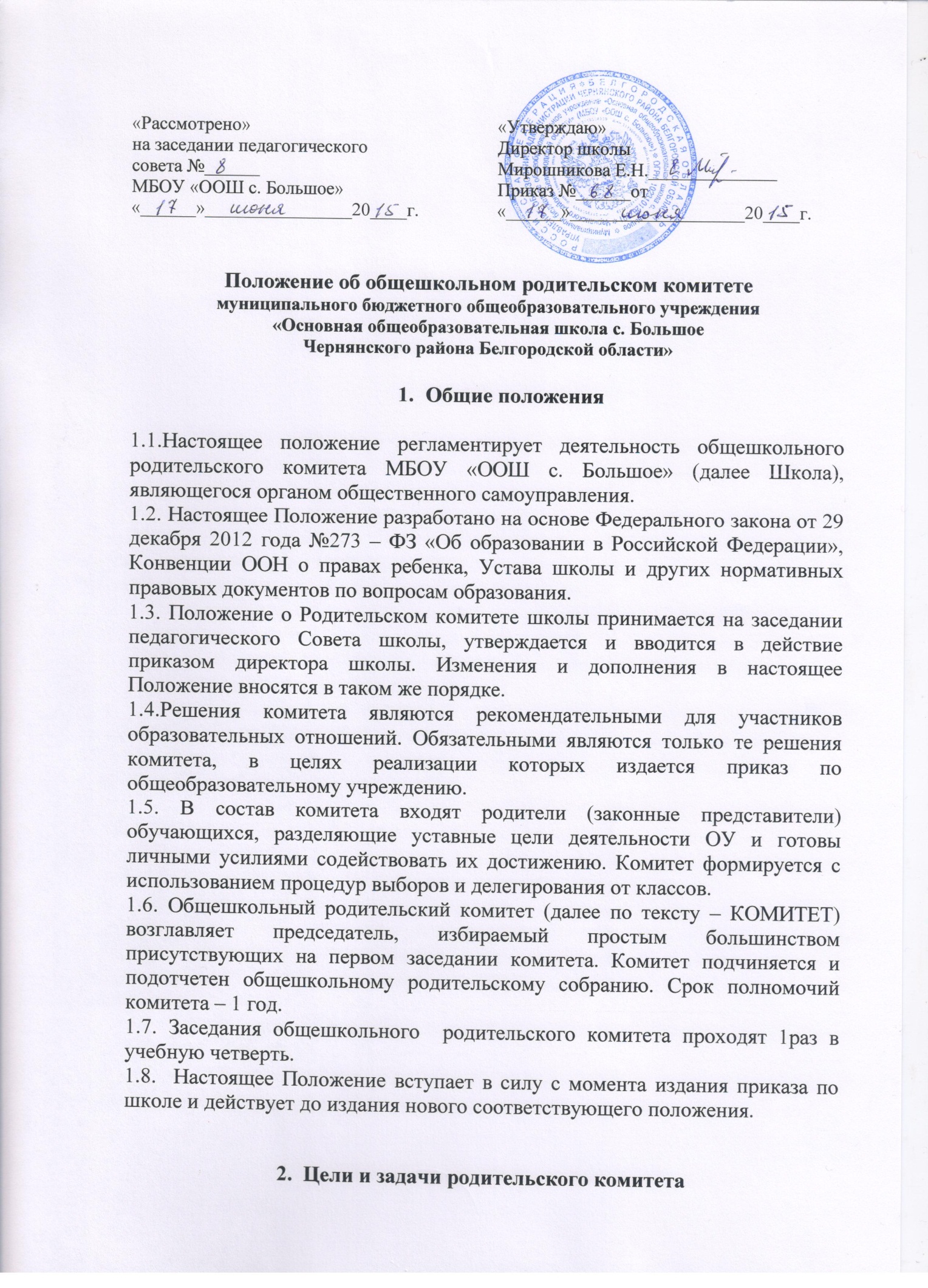 2.1. Родительский комитет создаётся в целях установления единства в воспитании обучающихся педагогическим коллективом и семьёй, укрепления связей между семьёй и школой, действующий на добровольных общественных началах.2.2. Задачами родительского комитета являются:-  содействие администрации школы в совершенствовании условий для осуществления образовательного процесса, охраны жизни и здоровья обучающихся, в защите прав и интересов обучающихся;-  привлечение родительской общественности к активному участию в жизни школы, к организации внеклассной и внешкольной работы;-  участие в организации широкой педагогической пропаганды среди родителей и населения;-  организация работы с родителями (законными представителями) обучающихся школы по разъяснению их прав и обязанностей, значения воспитания ребёнка в семье.3. Функции общешкольного Родительского комитета3.1. Содействует обеспечению оптимальных условий для организации        образовательного процесса 3.2. Принимает и вносит изменения в нормативные акты по вопросам, входящим        в компетенцию комитета, осуществляет контроль за их соблюдением.3.3 Координирует деятельность классных родительских комитетов.3.4.Определяет направления, формы, размеры и порядок использования       собранных родительских средств, осуществляет контроль за их       использованием, решает другие финансовые вопросы.3.5. Проводит разъяснительную и консультативную работу среди родителей (законных представителей) учащихся об их правах и обязанностях.3.6. Оказывает содействие в проведении общешкольных мероприятий3.7. Участвует в подготовке школы к новому учебному году. 3.8. Совместно с руководством школы контролирует организацию качества        питания учащихся, медицинского обслуживания.3.9. Оказывает помощь руководству школы в организации и проведении        общешкольных родительских собраний.3.10. Рассматривает обращения в свой адрес, а также обращения по вопросам,         отнесенным настоящим Положением к компетенции комитета, по поручению        директора школы.3.11. Принимает участие в организации безопасных условий осуществления          образовательного процесса, выполнения санитарно – гигиенических правил         и норм.3.12. Взаимодействует с общественными организациями по вопросу пропаганды         школьных традиций, уклада школьной жизни 3.13. Взаимодействует с другими органами самоуправления школы по вопросам        проведения общешкольных мероприятий и другим, относящимся к        компетенции комитета.3.14. В ведении родительского общешкольного комитета могут находиться и         другие вопросы.3.15. Взаимодействует с педагогическим коллективом ОУ по вопросам профилактики правонарушений, безнадзорности и беспризорности среди несовершеннолетних обучающихся.4. Права общешкольного родительского комитетаОбщешкольный родительский комитет имеет право:Вносить предложения руководству и другим органам школьного самоуправления  получать информацию о результатах их рассмотрения.Обращаться за разъяснениями в учреждения и организации по вопросам воспитания детей.Заслушивать и получать информацию от руководства общеобразовательного учреждения, других органов управления о результатах образовательного процесса.Вызывать на свои заседания родителей (законных представителей) учащихся по представлению (решению) классного родительского комитета.Принимать участие в обсуждении локальных актов образовательного учреждения Давать разъяснения и принимать меры по рассматриваемым обращениямВыносить общественное порицание родителям, уклоняющимся от воспитания детей в семье.Поощрять родителей (законных представителей) учащихся за активную работу в комитете, оказание помощи в проведении общих внеклассных мероприятий, за укрепление материально-технической базы образовательного процесса.	Организовывать постоянные или временные комиссии под руководством членов комитета для исполнения своих функций.Председатель может присутствовать на заседаниях Педагогического совета и других органов самоуправления по вопросам соблюдения Устава школы, дисциплины.Решение, принятые родительским комитетом обязательны для родителей (лиц, их заменяющих)Ответственность Родительского комитетаКомитет отвечает за:  Выполнения плана работы.Выполнение решений, рекомендаций комитетаУстановление взаимопонимания  между руководством школы и родителями (законными представителями) учащихся в вопросах семейного и общественного воспитания.Принятие решений в соответствии с действующим законодательством.Бездействие отдельных членов комитета или всего комитета.Члены комитета, не принимающие участие в его работе, по представлению председателя комитета могут быть отозваны избирателями.Организация работыВ состав комитета входят представители родителей (законных представителей) учащихся не менее по одному от каждого класса Представители в комитет избираются ежегодно на классных родительских собраниях в начале учебного года.Для координации работы в состав комитета входит один из членов администрации школы.Из своего состава комитет избирает председателя и секретаря.Комитет работает по плану и регламенту, которые согласованы с директором школы.О своей работе комитет отчитывается перед общешкольном родительским собранием.Комитет правомочен выносить решения при наличии на заседании не менее половины своего состава. Интересы члена комитета могут быть представлены другим лицом. Решения принимаются простым большинством голосов. При отсутствии кворума объявляется повторное заседание комитета не позднее, чем через тридцать дней после не состоявшегося заседания. Оно является правомочным независимо от количества присутствующих членов родительского комитета, но решает только вопросы первоначальной повестки.Переписка комитета по вопросам, относящимся к его компетенции, ведется от имени школы, документы подписывают директор школы и председатель комитета.Администрация школы создает необходимые правовые, организационные условия для развития общественного родительского управления школы и оказывает содействие родителям в осуществлении данного права.7. Документация общешкольного родительского комитета5.1.	Заседания общешкольного родительского комитета оформляются в виде протоколов. Протоколы пишет секретарь, избранный родительским комитетом. Ответственность за делопроизводство в комитете возлагается на председателя комитета.          5.3. Протоколы хранятся в делах образовательного учреждения.